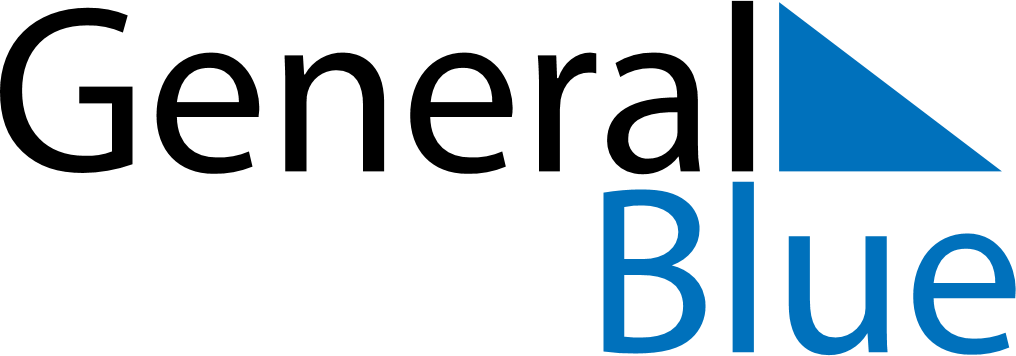 Q2 2023 CalendarUnited Arab EmiratesQ2 2023 CalendarUnited Arab EmiratesQ2 2023 CalendarUnited Arab EmiratesQ2 2023 CalendarUnited Arab EmiratesQ2 2023 CalendarUnited Arab EmiratesQ2 2023 CalendarUnited Arab EmiratesQ2 2023 CalendarUnited Arab EmiratesApril 2023April 2023April 2023April 2023April 2023April 2023April 2023April 2023April 2023MONTUETUEWEDTHUFRISATSUN1234456789101111121314151617181819202122232425252627282930May 2023May 2023May 2023May 2023May 2023May 2023May 2023May 2023May 2023MONTUETUEWEDTHUFRISATSUN1223456789910111213141516161718192021222323242526272829303031June 2023June 2023June 2023June 2023June 2023June 2023June 2023June 2023June 2023MONTUETUEWEDTHUFRISATSUN1234566789101112131314151617181920202122232425262727282930Apr 21: End of Ramadan (Eid al-Fitr)Jun 28: Feast of the Sacrifice (Eid al-Adha)